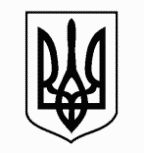 ЗАПОРІЗЬКА МІСЬКА РАДАДЕПАРТАМЕНТ ОСВІТИ І НАУКИТЕРИТОРІАЛЬНИЙ ВІДДІЛ ОСВІТИ ДНІПРОВСЬКОГО  РАЙОНУДОШКІЛЬНИЙ НАВЧАЛЬНИЙ ЗАКЛАД(ЯСЛА-САДОК) КОМБІНОВАНОГО ТИПУ  №175 «ОЛЕНКА» Запорізької міської ради  Запорізької областіРумбокс  «Українське подвір’є »номінація «Творчий педагог»                                                                       Підготувала:                                                                       вихователь  середньої групи                                                                       Гаврилова Олександра МиколаївнаЗапоріжжя, 2021 р  Актуальність. Проблема формування пізнавальної активності сучасних дітей дошкільного віку дуже актуальна. У зв’язку з цим перед педагогами, стає задача пошуку нестандартних форм взаємодії з вихованцями. Усім відомо, що краще запам’ятовується те, що нам цікаво, що було емоційно забарвлене. Одним із методів, який сприяє вирішенню даної проблеми, я вважаю, є гра.  Гра найкращий спосіб пізнання, повторення та закріплення  матеріалу і просто цікава форма спільної діяльності. У будь-який час дитина просто може  з цікавістю переглянути мініатюри, елементи якої можна потримати у руках, обіграти, розташувати  у відповідні місця, тощо.   Матеріал  подано у компактній формі.  Румбокс (від англ. room – кімната, box - коробка) – різновид мініатюри лялькового будиночка, основна мета якого – поглибити знання за даною темою і розвиток творчих здібностей. Мета: ознайомити дітей з особливостями національного побуту та житла українського народу: подвір’я, хата, оздоблення інтер’єру кімнати. Ознайомити дітей з українськими народними ремеслами, зокрема – гончарство, ткацтво; а також із декоративною пластикою (настінний розпис). Продовжувати ознайомлювати дітей із народними традиціями вирощування і збирання хліба. Вчити розуміти красу і силу рідної мови. Розширювати елементарні знання дітей про рослинний і тваринний світ України. Розширювати знання про милозвучність рідної мови, про народні прислів’я та приказки. Поглиблювати знання дітей про народні символи України, а також обереги. Поглиблювати знання про український національний одяг, віночок; пояснити, яке значення мають кольори вишивки та стрічок, квіти у вінку. Закріплювати знання про різновиди українського посуду, страви української кухні. Формувати естетичне сприймання витворів українських майстрів – вишивка, гончарство, килимарство, лозоплетіння тощо. Розвивати бажання емоційно сприймати твори народного декоративно-ужиткового мистецтва (вишивка, одяг, килими, рушники, кераміка),  чутливість до гармонії кольору, виразності ліній косовської, опішнянської кераміки, петриківського розпису. Розвивати мислення, зв’язне мовлення, пам'ять, уяву, фантазію, творчі здібності, креативність, винахідливість, кмітливість.Сприяти вихованню приналежності до українського народу, любові до Батьківщини та до державної мови. Виховувати естетичні, патріотичні почуття, інтерес та повагу до народних традицій, творчої праці свого народу. Використані матеріали: основа виробу – бросовий матеріал:- коробки з картону- пенопласт- пластик- тетра-паки- серветки- бамбукові шпажки- дерев’яні палички від морозива - дерев’яна стружка- пробкова деревина.Допоміжні матеріали:- кольоровий папір, картон - гофропапір - тканина, вишивка, стрічки- мішковина, мотузки- штучні квіти- фарба- клей- іграшки- само застигаючий пластилін.Природний матеріал:камінцігілочкисухоцвіт.Попередня робота з дітьми: бесіди: «У бабусі у селі»«Наше рідне місто»«Ми – Українці»«Рідна мова солов’їна»«Ремесла українців»Бесіди за змістом українських прислів’їв Ілюстровані бесіди за серією картин «Скарби українського мистецтва».Дидактичні ігри:«Одягни україночку»«Борщ чи компот»«Склади візерунок» (декоративні українські розписи)«З чого зроблено?»«Що для чого?» (український посуд)«Вірно чи ні?» (традиції облаштування української оселі та подвір’я) .